ПРИКАЗ № 103-О«08» октября 2018г.О внесении изменений в приказ от 05.12.2017 №86-О«О порядке применения бюджетной классификации Российской Федерации в части, относящейся к бюджету муниципального образования «Город Майкоп»В соответствии с абзацем 5 пункта 4 статьи 21 Бюджетного кодекса Российской Федерации  п р и к а з ы в а ю:Внести в таблицу «Уникальные, направления расходов, увязанные с программными (непрограммными) целевыми статьями расходов бюджета» приложения № 3 к приказу Финансового управления администрации муниципального образования «Город Майкоп» от 05.12.2017 №86-О «О порядке применения бюджетной классификации Российской Федерации в части, относящейся к бюджету муниципального образования «Город Майкоп» следующие изменения:Строку:изложить в следующей редакции:2. Отделу финансово - правового, методологического и информационного обеспечения (Крамаренко И.В.) разместить настоящий приказ на официальном сайте Администрации МО «Город Майкоп» (http://www.maikop.ru).3. Контроль за исполнением настоящего приказа возложить на заместителя руководителя Ялину Л.В.4. Приказ «О внесении изменений в приказ от 05.12.2017 №86-О «О порядке применения бюджетной классификации Российской Федерации в части, относящейся к бюджету муниципального образования «Город Майкоп» вступает в силу со дня подписания. Руководитель                          		                   В.Н.ОрловАдминистрация муниципального образования «Город Майкоп»Республики АдыгеяФИНАНСОВОЕ УПРАВЛЕНИЕ385000, г. Майкоп, ул. Краснооктябрьская, 21тел. 52-31-58,  e-mail: fdmra@maikop.ru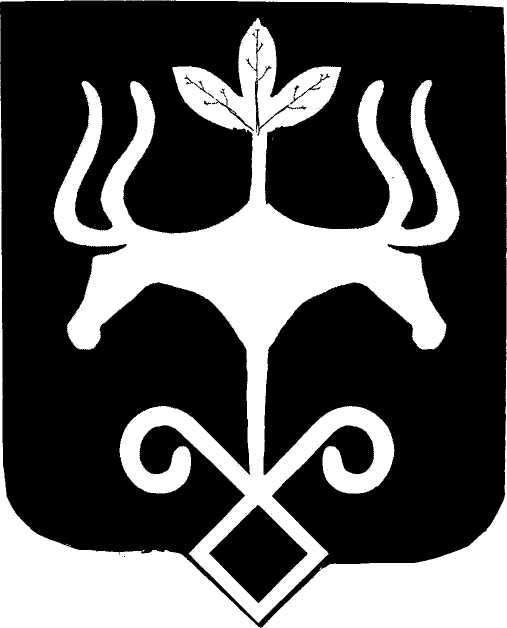 Адыгэ РеспубликэмМуниципальнэ образованиеу «Къалэу Мыекъуапэ» и АдминистрациеИФИНАНСОВЭ ИУПРАВЛЕНИЕ385000, къ. Мыекъуапэ,  ур. Краснооктябрьскэр, 21тел. 52-31-58,  e-mail: fdmra@maikop.ru01580Проведение диагностических работ для обучающихся IV, IX, XI (XII) классовПо данному направлению расходов отражаются расходы в рамках основного мероприятия «Развитие городской системы оценки качества образования» подпрограммы «Обеспечение и совершенствование управления системой образования и прочие мероприятия в области образования» муниципальной программы «Развитие системы образования муниципального образования «Город Майкоп» на 2018 - 2020 годы» на проведение диагностических работ для обучающихся IV, IX, XI (XII) классов01580Проведение диагностических работ для обучающихся  IX, XI  классовПо данному направлению расходов отражаются расходы в рамках основного мероприятия «Развитие городской системы оценки качества образования» подпрограммы «Обеспечение и совершенствование управления системой образования и прочие мероприятия в области образования» муниципальной программы «Развитие системы образования муниципального образования «Город Майкоп» на 2018 - 2020 годы» на проведение диагностических работ для обучающихся IX, XI классов